Задания  для 5Б класса ИЗООбразец выполнения заданияПредметЗаданиеФорма контроля Английский языкСтр. 123 №1 прочитать рифмовку, перевести, выучить один или два куплета наизустьПроверка учителем на уроке.ИнформатикаУчебник параграф 12 читать, на листочках ответить письменно на вопросы после параграфа 1,3,5,6Фото выполненных работ прислать на почту tasha_light@mail.ruИЗОТема: «Композиционное, стилевое и цветовое единство в изделиях народных промыслов».1.Посмотреть видео по ссылке https://www.youtube.com/watch?v=6KiV5w-lxhQ2. На листе начертить прямоугольник размером 17см (ширина) на 20 см (длина) и закрасить акварельными красками по образцу (имитация бересты).Проверка задания на урокеМатематика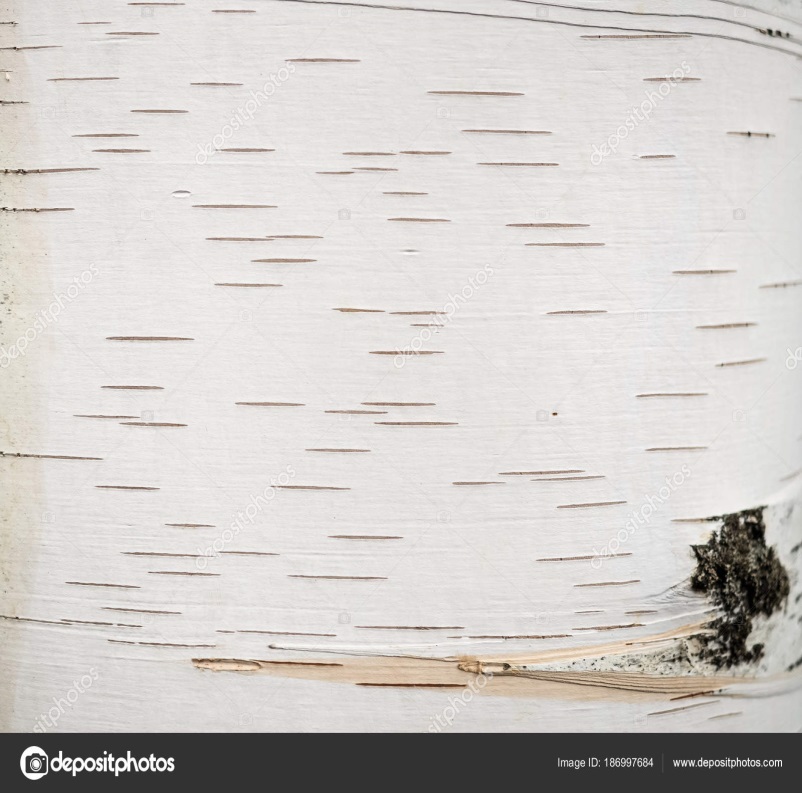 